جامعة الملك سعود						                                         مفردات المقرر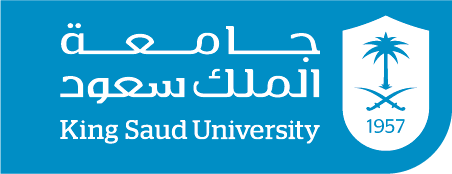 كلية الآداب                                                                                                              الفصل الدراسي:                                                                                              السنة الدراسية:معلومات المحاضر:معلومات المقرر:طرق التقييم:الخطة الأسبوعية:القـوانـيـن :السرقة الادبية سيكون عقابها الحرمان من درجة  أعمال السنة.التأخر ربع ساعة عن بدء المحاضرة يحتسب تغيب ساعة .أتمنى لكن التوفيق  الجوهرة عويض المطيرياسم المحاضر الأحد 11-12     الاثنين  10-1   الثلاثاء 10-11        الأربعاء 9-10   &   10-11الساعات المكتبية المبنى 1 – الدور الثاني – مكتب رقم 100رقم المكتبaalmutarie@ksu.edu.sa عنوان البريدي الإلكتروني مدخل إلى وسائل الإعلام اسم المقرر 102 علم  رقم المقررنشأه و تطور وسائل الإعلام و الإطار الاجتماعي للاتصال الجماهيري ,صحف، نشر الكتب ،الإعلام المرئي و المسموع والتقنيات الأساسيه للإعلام، تأثير وسائل الإعلام و التغيرات و الاتجاهات في العلاقات العامه و الإعلان ، ووظائف وكالات الإعلان و اقتصادياتها ، و مراجعة التقنيات الحديثه لوسائل الإعلام ، وسائل الإعلام و الجمهور، ديموغرافيا الجمهور ، سيكوغرافيا الجمهور ، استطلاعات الجمهور ، الاستعمال الوظيفي لوسائل الإعلام. توصيف المقرر التعرف على ماهية الاتصال ومحدداته الاساسية التعرف على العناصر الاساسية لعملية الاتصال التعرف على اهمية الاتصال للفرد والمجتمع التعرف على وسائل الاتصال الجماهيري ووظائفه التعرف على الاقناع و علاقته بعناصر العملية الاتصالية التعرف على النظم الاعلامية و تقييم الاداء نواتج التعلم (المنصوص عليها في توصيف المقرر) المدخل الى وسائل الاعلام والاتصال تأليف عبدالرزاق الدليمي – 2011 الكتب الرئيسية  المدخل إلى علم الاتصال -  د/ حسن ابراهيم – د/ بركات  عبد العزيز 1995 المراجع التكميلية (إن وجد) تاريخ التغذية الراجعة (تزويد الطالبات بالنتيجة)* تاريخ التقييم تقسيم الدرجاتالنوع الأسبوع  8- 13-15  الأسبوع 7 – 12 – 14  بحوث 30 درجة الواجبات   الأسبوع الذي يلي الاختبار اختبارات قصيرة دورية  5  درجات  - حضور 5 درجات اختبارات قصيرة   الأسبوع الحادي عشر الأسبوع العاشر   20 درجة اختبارات فصلية 40 درجة  40 درجة  40 درجة اختبار نهائيمذكرة إضافية :  في حالة تغيب الطالبة عن الاختبار بدون تقديم عذر (حالة وفاة – مستشفى حكومي ) يتم احتساب الدرجة النهائية من 18 درجة .مذكرة إضافية :  في حالة تغيب الطالبة عن الاختبار بدون تقديم عذر (حالة وفاة – مستشفى حكومي ) يتم احتساب الدرجة النهائية من 18 درجة .مذكرة إضافية :  في حالة تغيب الطالبة عن الاختبار بدون تقديم عذر (حالة وفاة – مستشفى حكومي ) يتم احتساب الدرجة النهائية من 18 درجة .مذكرة إضافية :  في حالة تغيب الطالبة عن الاختبار بدون تقديم عذر (حالة وفاة – مستشفى حكومي ) يتم احتساب الدرجة النهائية من 18 درجة .العـنـوان الأسبوع الاتصال و أهميته في النظام الاجتماعي ، ويتضمن مفهوم الاتصال و مكونات العملية الاتصاليةمقدمهمفهوم الاتصال و عناصره1  نظريات الاتصال و نماذجه، ويتضمن عرضا تحليلا لأهم نظريات و نماذج الاتصالنظرية الاتصال على مرحلتيننظرية حارس البوابهنظرية الاستخدامات و الإشباعاتنظرية الإتاحهنظريات الاتساقنظرية تحديد الأجندهنظرية الغرس2   لكل وسيله بصماتها و تأثيراتها الواضحة على ما تنقله من رسالة و تختار الوسيلة المناسبة على ضوء قدراتها على مجموعه من المعاييرالأسس العلمية لاختيار الوسيلة المناسبة3تقديم الطالبات نشأة و تطور الإعلام السعودي5 مفهوم الصحافهالصحافه في العصور القديمهأسباب ازدهار الصحف و نموهاالصحافه الإلكترونيهالمجله – المجلات الإلكترونيه6نشأة التلفزيون و تطورهالتلفزيون في عصرنا الحاليتأثير التلفزيون على المجتمع تقديم بحث الطالبات عن  أثر التلفزيون السعودي على مجتمع الشباب 3- 5 صفحات7الانترنتصورة المملكة العربيه السعوديه على شبكة الانترنت8كيف غير google  بحثنا و مجتمعاتنا9 اختبار أعمال السنة 10 عصر social media 11تقديم الطالبات بحوثهم عن الشباب السعودي و الانترنت 3- 5 صفحات12المؤسسات الصحفية و وكالات الإعلان السعوديةالإعلان وظائفهالإعلان العالمي و المحلي13تقديم البحث النهائي  14تقيم التكليف 15أسبوع المراجعة أسبوع المراجعة 